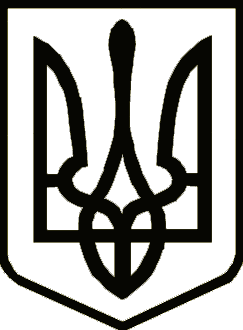 			Україна 	     	                  СРІБНЯНСЬКА СЕЛИЩНА РАДАРОЗПОРЯДЖЕННЯПро скликання двадцять восьмої позачергової сесії селищної ради восьмого скликання	Керуючись п.8, п.20 частини четвертої ст.42, п.5 ст. 46, частиною восьмою ст.59 Закону України «Про місцеве самоврядування в Україні», зобов'язую:Скликати двадцять восьме позачергове пленарне засідання сесії селищної ради восьмого скликання 06 жовтня 2023 року о 11-00 годині в залі засідань Срібнянської селищної ради.На розгляд двадцять восьмої позачергової сесії селищної ради восьмого скликання винести наступні питання:1. Про внесення змін до рішення дев’ятнадцятої сесії восьмого скликання селищної ради від 23.12.2022 "Про бюджет Срібнянської селищної територіальної громади на 2023рік".(25530000000) (код бюджету)2. Про затвердження Програми ремонту та утримання доріг комунальної власності Срібнянської селищної ради на 2022-2024 роки в новій редакції.3. Про затвердження статуту комунального некомерційного підприємства «Срібнянський центр первинної медико-санітарної допомоги» Срібнянської селищної ради в новій редакції.4. Про затвердження фінансового плану комунального некомерційного підприємства «Срібнянська центральна лікарня» Срібнянської селищної ради Чернігівської області на 2024 рік.5. Про затвердження Програми фінансової підтримки комунального некомерційного підприємства «Срібнянська центральна лікарня» Срібнянської селищної ради Чернігівської області на 2024 рік.6. Про депутатське звернення.7. Про затвердження Положення про відділ соціального захисту населення  в новій редакції.Селищний голова 						      Олена ПАНЧЕНКО004 жовтня 2023 року    смт Срібне			      №136